项目编号：上海政法学院学生公寓北侧外的土方推移项目询价文件采 购 人：上海政法学院二O二一年六月询价公告2021年6月8日校长办公会议要求（校长办公会议纪要（2021——11）），对12、13号学生公寓周边环境情况进行整治，需对学生公寓北侧外的土方进行推移。根据学校相关招标采购规章规定，对上海政法学院学生公寓北侧外的土方推移项目进行采购询价，兹邀请合格的供应商前来参加。一、采购项目基本信息1、预算金额：5万元	2、工期要求：合同签订后15个工作日内完成3、项目名称：上海政法学院学生公寓北侧外的土方推移项目4、采购方式：询价二、合格的供应商必须具备以下条件：1、投标人为中华人民共和国境内注册独立法人企业，具有相关经营范围。2、未列入“信用中国”网站(www.creditchina.gov.cn)失信被执行人名单、重大税收违法案件当事人名单、和中国政府采购网(www.ccgp.gov.cn)的政府采购严重违法失信行为记录名单。3、经营范围具备土石方工程的企业。三、递交报价文件截止时间、地点：递交截止时间：2021年6月23日上午10时00分响应文件1正1副应装入封袋，封面注明：项目编号、供应商名称、地址、电话和传真，封口处加盖供应商公章。同时，必须递交以CD-ROM光盘（或U盘）为载体形式的响应文件1份，并在封口处加盖供应商公章。递交地点：上海市青浦区外青松公路7989号，上海政法学院基建办。四、公告发布媒体：上海政法学院官网五、联系方式：采购人：上海政法学院 地址：上海市青浦区外青松公路7989号联系人：焦鹏刚电话：392276682021年6月18日采购综合说明本项目采购单位：上海政法学院本采购范围包括：本项目为上海政法学院学生公寓北侧外的土方推移项目，项目位于上海市青浦区外青松公路7989号上海政法学院校区北部。本项目预算5万元，资金来源为：学校自筹。技术要求一、项目概况：上海政法学院学生公寓北侧外的土方推移项目，位于学校12、13号学生公寓北侧现有围墙外，面积约3470平方米，推移土方高度约1-2米；距离约10-34米。二、项目地点：本项目位于上海市青浦区外青松公路7989号，上海政法学院12、13号学生公寓北侧现有围墙外。三、项目内容：1、对本项目范围内的土方进行推移；2、范围内的场地进行平整；3、界限外挖排水沟； 4、根据现场勘查，有高压电缆穿过施工区域，需进行物探；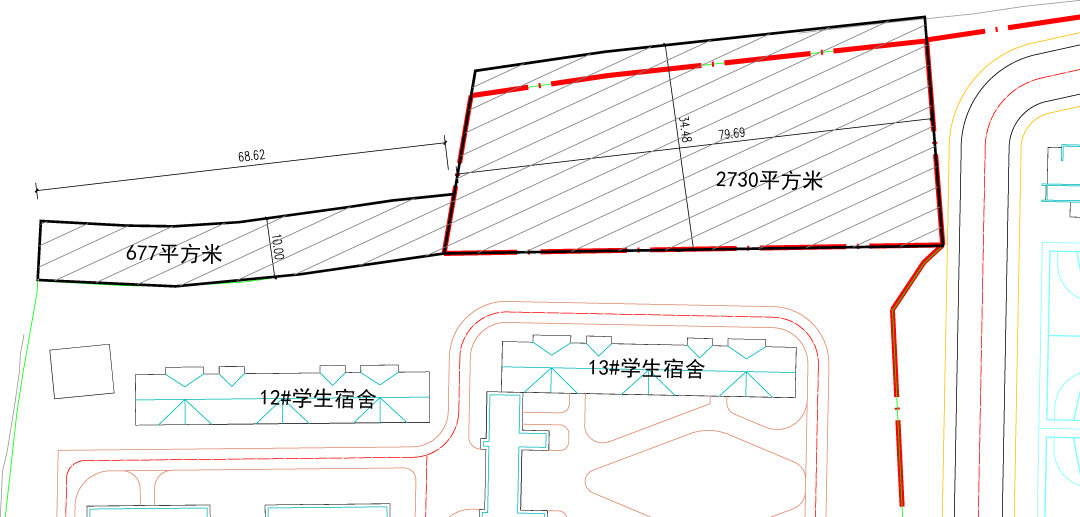 四、交付时间：合同签订后15个工作日完成。五、投标人资质及结算与付款：1、投标人资质要求：经营范围具备土石方工程的企业。2、付款方式：项目完成后一次付清。3、结算方式：根据现场实际完成量进行结算。采购响应文件的内容和要求响应文件主要内容:报价函； 公司简介、营业执照及资质复印件；附件1	法定代表人证明书（格式）		致    （采购人）        ：     兹证明（姓名），性别年龄身份证号码     ，   现任我单位职务，系本公司法定代表人（负责人）。附：法定代表人性别：           身份证号码：统一社会信用代码：             单位类型：经营范围：                                             报价人名称：（盖章）                                             日期：       年    月   日附件2法定代表人委托书（格式） 致    （采购人）        ：　　现委派_________________参加贵方组织的______________________采购活动，全权代表我单位处理报价的有关事宜。　　附授权代表情况：
　　姓　　名：_______________年　龄：_______________性　别：_____________
　　身份证号：________________________________
　　职　　务：_______________邮　编：__________________________________
　　通讯地址：___________________________________________________
　　电　　话：_______________________传  真：__________________________
单位名称： （公章）　　　　　　　　　　法定代表人： （签字或盖章）被授权人：   （签字）
　　本授权书有效期：______年_____月_____日至______年______月______日附件3报价一览表（格式）报价人名称：＿＿＿＿＿＿＿＿＿ 预算编号：＿＿＿＿＿＿＿＿             货币单位：元（人民币）注：以上报价包含本项目产生的所有费用。报价人：（盖章）法定代表人或授权委托人：（签字或盖章）日期：    年   月   日 附件4营业执照及相关材料土方推移清单土方推移清单土方推移清单土方推移清单土方推移清单土方推移清单土方推移清单序号主要内容主要内容数量单位单价小计1推移土方推移土方4740立方米3物探（高压电缆）物探（高压电缆）1项4设备进出场设备进出场1项A小计B管理费管理费投保单位自行确定投保单位自行确定投保单位自行确定C税款税款D合计合计粘贴法定代表人（身份证复印件）粘贴被授权人（身份证复印件）项目名称上海政法学院学生公寓北侧外的土方推移项目上海政法学院学生公寓北侧外的土方推移项目项目总报价（包括所有采购内容）小写项目总报价（包括所有采购内容）大写交付时间